For at kunne indberette til statistikken skal du have adgangsrettigheder til området Handicapydelser til børn og unge på virk.dk. Rettigheder fås ved, at rette henvendelse til kommunens Virk-administrator. Du finder en vejledning til virk-rettigheder på: www.dst.dk/bmhBegreberPoster: Ydelser registreres som poster, så antallet af poster er lig antallet af ydelserSager: Der oprettes en sag pr. cpr-nummer, dvs. en sag pr. barn eller ungYdelse: Indsats givet til barn eller ungPå www.dst.dk/bmh finder du et direkte link til IDEP.web. Vælg Start indberetning og log på med din NemID digitale medarbejdersignatur.Første gang du benytter IDEP.web, skal du udfylde/kontrollere kontaktoplysninger ud for Handicapydelser til børn og unge. Ønsker du at modtage korrespondance fra Danmarks Statistik via Digital post, sæt hak ved Digital post Bemærk: Det er ikke muligt at modtage en SMS-påmindelse for Handicapydelser til børn og unge.Klik herefter på GemFor at komme til indberetningssiden klik på det grå link ”Gå til listen over indberetninger”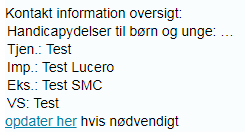 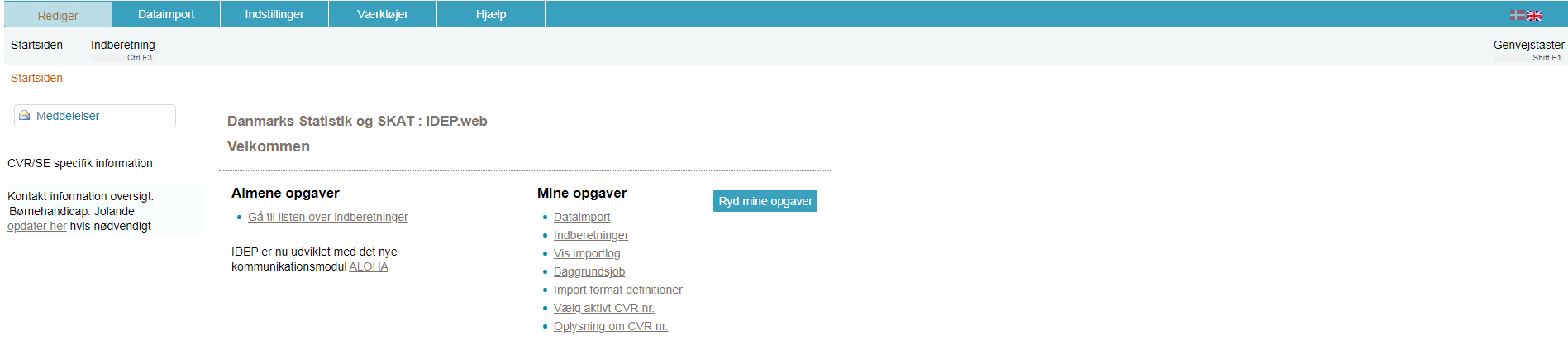 Klik på Redigér ud for Handicapydelser til børn og unge.Opret en sag første gangFørste gang der skal indberettes, vil der stå Ingen poster, fordi der endnu ikke er oprettet sager. Klik på ’Opret’ for at oprette en sag. Opret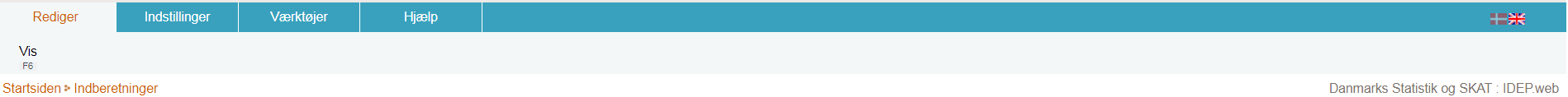 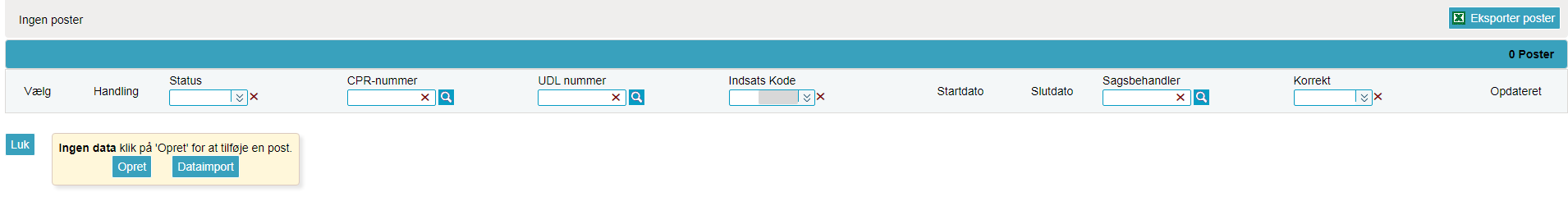 Opret sagHer oprettes en ny sag. Disse felter er obligatoriske, at udfylde:CPR-nummer (eller UDL nummer)Indsats Kode StartdatoP-Nummer og Afdelings UUID kun ved §32 og §36Derudover kan der tilføjes:SlutdatoSagsbehandler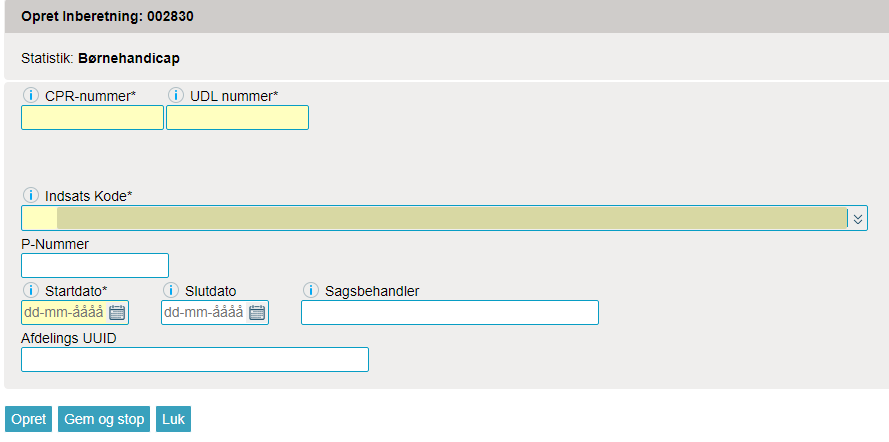 Udfyld felterne og klik:OpretKlik Gem og stop for at gemmeKlik Luk For at komme tilbage til startbilledet, uden at gemme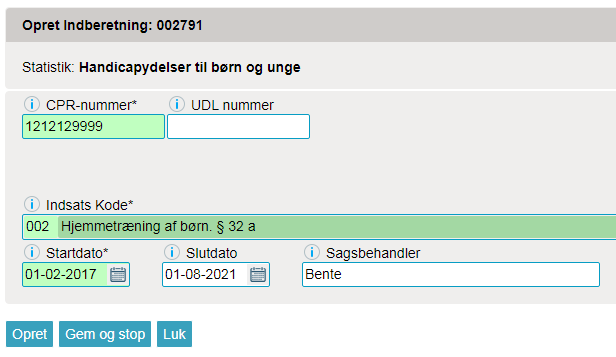 Eksempel hvis du indberetter §32.Du kan finde P-Nummer og Afdelings UUID på tilbudsportalen.dk hvis du ikke har oplysningerne.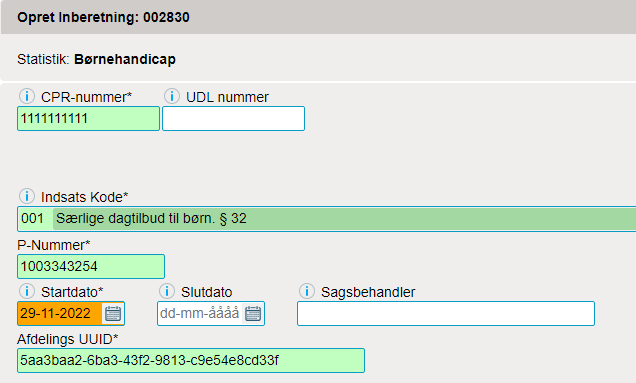 Hvis borgeren ikke har et CPR-nummer udfyldes i stedet udlændingenummer (UDL nummer). Herved fremkommer felterne Pige/Dreng og Fødselsdato som også skal udfyldes.Klik på - Opret for at oprette endnu en
 ny sag, - Klik Gem og stop for at 
  gemme- Klik Luk For at komme 
  tilbage til startbilledet, uden at 
  gemme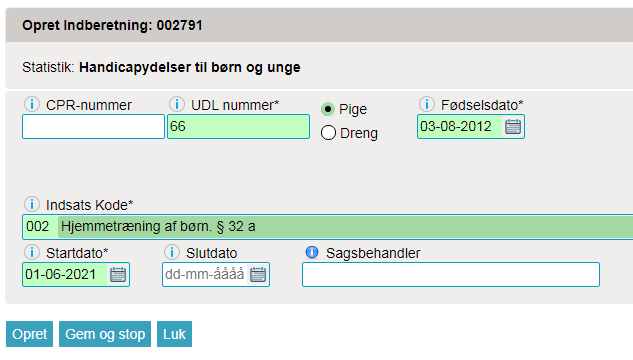 Tilføj en ydelse:Hvis du skal tilføje en ydelse til en allerede oprettet sag, skal du sætte hak, ud for den sag, du vil tilføje en ydelse til.Klik derefter på: Tilføj ydelse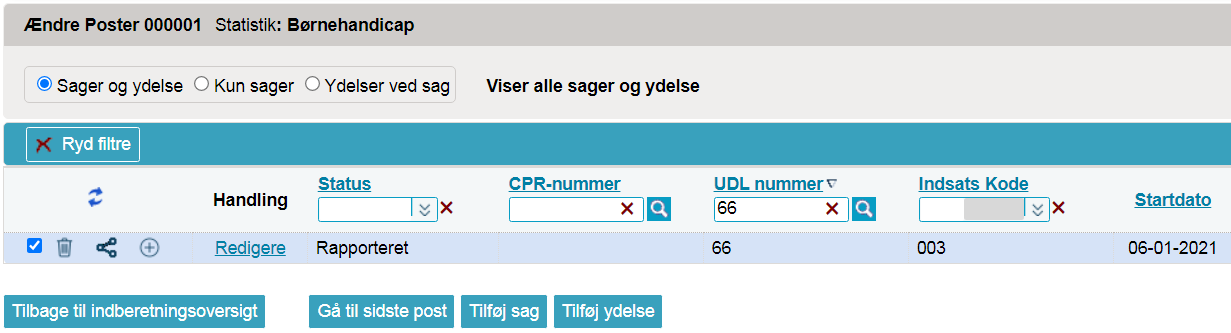 CPR-nummer eller UDL-nummer vil være udfyldt.Du skal derfor kun udfyldeIndsats Kode StartdatoDerudover kan der tilføjes:SlutdatoSagsbehandlerKlik på - Opret for at oprette endnu en 
  ny ydelse, -  Klik Gem og stop for at 
   gemme- Klik Luk For at komme 
  tilbage til startbilledet, uden at 
  gemme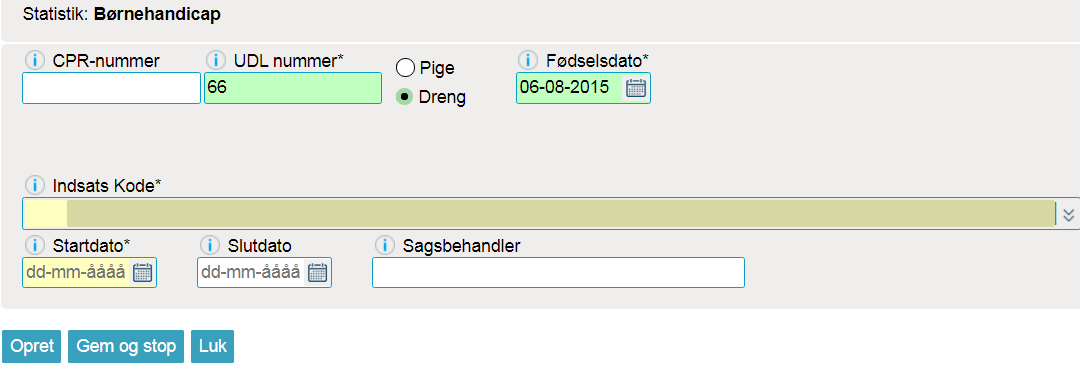 Du er nu tilbage til Indberetninger. Her kan du se om Antal poster svarer til det samlede antal ydelser du forventer.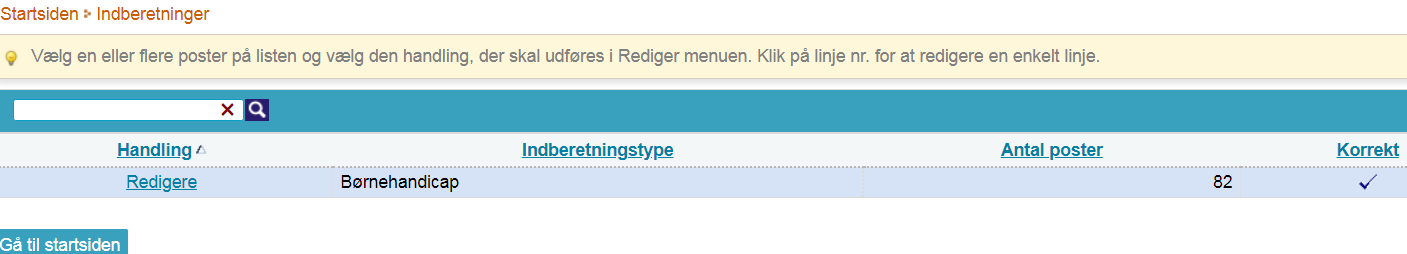 Rette i en indberetningHvis der er behov for at rette i en ydelse, skal du klikke på Redigere, på den ydelse der skal rettes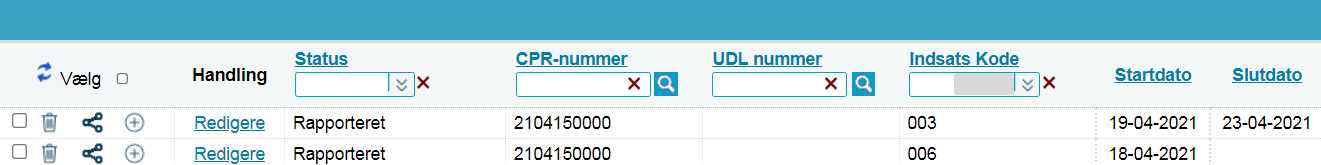 Herefter kan du rette og klikke på Gem, derefter på Luk.Rettelsen kan fx være- at tilføje en slutdato
- at rette køn eller ydelse.Hvis du skal rette flere ydelser inden for samme sag, kan du klikke på Gem og næste.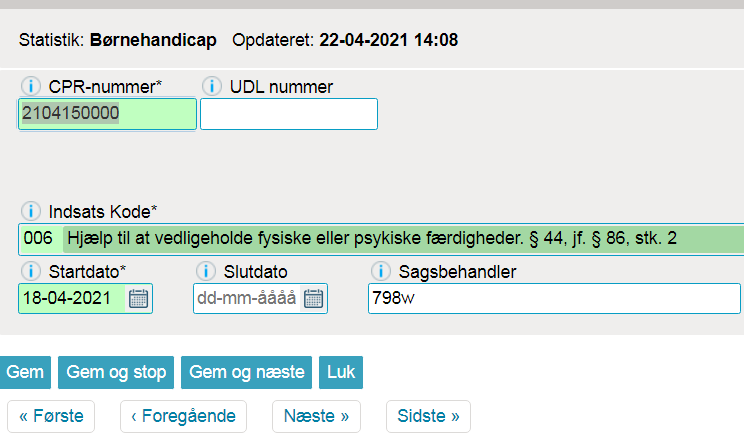 